Постановление№ 51                                                                         15 августа 2019  годаО внесении изменении в Постановление администрации сельского поселения Тепляковский сельсовет от 25 июня  2019 г. № 47 «Об утверждении реестра муниципальных услуг (функций), предоставляемых администрацией сельского поселения Тепляковский сельсовет муниципального района Бураевский район Республики БашкортостанВо исполнение Федерального закона от 27 июля 2010 года № 210-ФЗ «Об организации предоставления государственных и муниципальных услуг», постановления Правительства Республики Башкортостан от 22.04.2016 № 153 «Об утверждении типового (рекомендованного) перечня муниципальных услуг, оказываемых органами местного самоуправления в Республике Башкортостан», Администрация сельского поселения Тепляковский сельсовет муниципального района Бураевский район постановляет: Приложение Постановления администрации сельского поселения Тепляковский  сельсовет от 25 июня 2019 г. № 47 «Об утверждении реестра муниципальных услуг (функций), предоставляемых администрацией сельского поселения Тепляковский сельсовет муниципального района Бураевский район Республики Башкортостан» изложить в новой редакции согласно приложению. ПриложениеУтвержден постановлением Администрации сельского поселения Тепляковский сельсовет муниципального района Бураевский район Республики Башкортостан от 15 августа 2019г №51Перечень муниципальных услуг (функций), сельского поселения Тепляковский  сельсовет муниципального района Бураевский район Республики БашкортостанРазместить настоящее Постановление на официальном сайте сельского поселения Тепляковский сельсовет муниципального района Бураевский район Республики Башкортостан.Контроль за исполнением настоящего Постановления оставляю за собой.Глава сельского поселения:                                 М.Г.РаяновБашҡортостан РеспубликаhыБорай районы  муниципаль районынын Тепляк  ауыл  советыауыл  биләмәhе   хакимиәте4529 63,  Тепляк ауылы, Мелиораторзар урамы, 1Тел.347 56 2-66-26,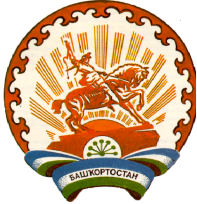 Республика БашкортостанАдминистрация сельского поселения  Тепляковский сельсовет муниципального районаБураевский район452963, с.Тепляки,ул.Мелиораторов ,1т.2-66-56, 2-66-26№ п/пНаименование муниципальной услугиНаименование органа, отвечающего за разработку и актуализацию административного регламента предоставления муниципальной услуги1Принятие на учет граждан в качестве нуждающихся в жилых помещенияхАдминистрация сельского поселения Тепляковский сельсовет муниципального района Бураевский район2Предоставление в установленном порядке жилых помещений муниципального жилищного фонда по договорам социального найма Администрация сельского поселения Тепляковский сельсовет муниципального района Бураевский район3Признание граждан малоимущими в целях постановки их на учет в качестве нуждающихся в жилых помещениях Администрация сельского поселения Тепляковский сельсовет муниципального района Бураевский район4Присвоение и аннулирование адресов Администрация сельского поселения Тепляковский сельсовет муниципального района Бураевский район5Передача жилых помещений муниципального жилищного фонда в собственность граждан в порядке приватизацииАдминистрация сельского поселения Тепляковский сельсовет муниципального района Бураевский район